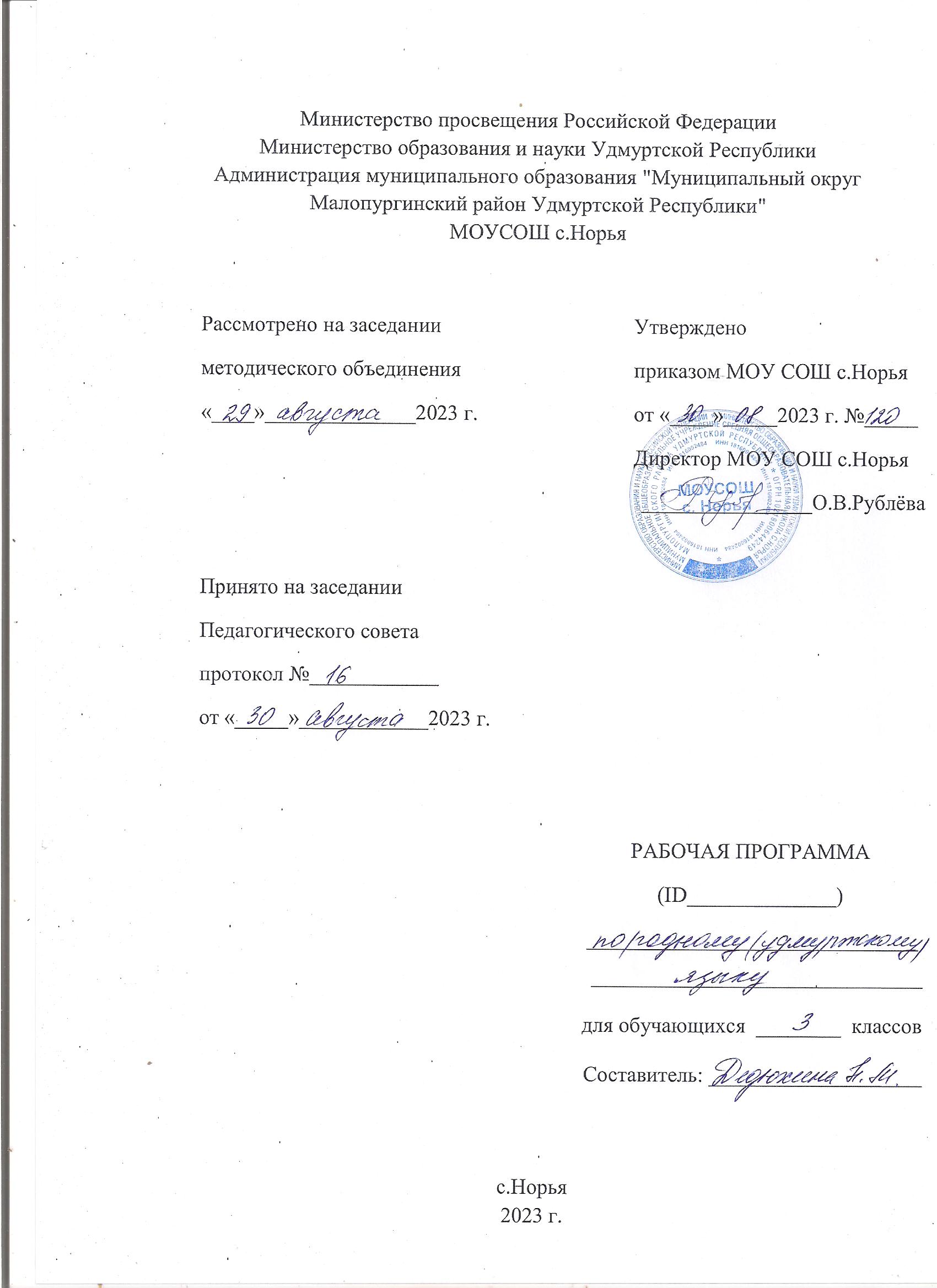 ПОЯСНИТЕЛЬНАЯ ЗАПИСКАРабочая программа по предмету «Родной язык (удмуртский)» для обучающихся 1 класса составлена на основе Требований к результатам освоения основной образовательной программы начального общего образования, представленных в Федеральном государственном образовательном стандарте начального общего образования, примерной основной образовательной программы начального общего образования протокол (1/22 от 18.03.2022 г.), примерной программы воспитания, положения о рабочей программе МОУСОШ с.Норья.ОБЩАЯ ХАРАКТЕРИСТИКА УЧЕБНОГО ПРЕДМЕТА «РОДНОЙ ЯЗЫК»Изучение учебного предмета «Родной (удмуртский) язык»  начинается на уровне начального общего образования, его изучение в начальной школе представляет собой первый этап языкового образования и речевого развития обучающихся.В процессе знакомства со структурными единицами родного (удмуртского) языка, обучающиеся осознают их роль и функции, а также связи и отношения, существующие в системе родного языка и в речи. Усвоение морфологической и синтаксической структуры языка, правил строения слова и предложения, графической формы букв осуществляется на основе формирования символико-моделирующих учебных действий с языковыми единицами.Формирование у младших школьников представления о лексике родного языка способствует, в свою очередь, развитию понимания материальной природы языкового знака (слова как единства звучания и значения).Важная роль отводится ознакомлению с понятиями из области словообразования, морфологии и синтаксиса. Освоение грамматических понятий на начальном уровне способствует общему умственному и речевому развитию обучающихся. Так, они знакомятся с необходимыми интеллектуальными операциями анализа, синтеза, сравнения, сопоставления, классификации и обобщения, что в дальнейшем послужит основой для формирования общих учебных и познавательных универсальных действий.Изучение учебного предмета «Родной (удмуртский) язык» предусматривает межпредметные связи с другими учебными предметами гуманитарного цикла, в первую очередь с учебным предметом «Литературное чтение на родном (удмуртском) языке».Воспитательный потенциал программы ориентирован на целевые приоритеты, связанные с возрастными особенностями обучающихся и предполагает его реализацию через формы деятельности, обозначенными в Программе воспитания МОУСОШ с.Норья на 2021-2026 г.г.ЦЕЛИ И ЗАДАЧИ ИЗУЧЕНИЯ УЧЕБНОГО ПРЕДМЕТА «РОДНОЙ ЯЗЫК»Цель изучения учебного предмета «Родной (удмуртский) язык» – развитие элементарной коммуникативной компетенции обучающихся на доступном уровне в основных видах речевой деятельности: слушание, говорение, чтение и письмо; воспитание и развитие личности, уважающей языковое наследие многонационального народа Российской Федерации.Задачи изучения учебного предмета «Родной (удмуртский) язык»:развитие у обучающихся патриотических чувств по отношению к родному языку: любви и интереса к нему, осознания его красоты и эстетической ценности, гордости и уважения к родному языку;развитие у обучающихся диалогической и монологической устной и письменной речи, коммуникативных умений, нравственных и эстетических чувств, способности к творческой деятельности на родном (удмуртском) языке;формирование первоначальных знаний о системе и структуре родного (родного) языка: фонетике, орфоэпии, графике, орфографии, лексике, морфемике, морфологии и синтаксисе;формирование навыков культуры речи в зависимости от ситуации общения; умений составлять несложные письменные тексты-описания, тексты-повествования и рассуждения.В результате изучения учебного предмета обучающиеся научатся осознавать и использовать удмуртский язык как средство общения, познания мира и усвоения культуры удмуртов.У обучающихся последовательно сформируются эмоционально-ценностное отношение к родному языку, интерес к его изучению, желание умело им пользоваться в разных ситуациях общения, правильно писать и читать, участвовать в диалоге, составлять несложные устные монологические высказывания и письменные тексты. Через воспитание позитивного эмоционально-ценностного отношения к родному языку у обучающихся закладываются основы гражданской культуры личности..МЕСТО УЧЕБНОГО ПРЕДМЕТА «РОДНОЙЯЗЫК» В УЧЕБНОМ ПЛАНЕВ соответствии с ФГОС НОО учебный предмет «Родной (удмуртский) язык» входит в предметную область «Родной язык и литературное чтение на родном языке» и является обязательным для изучения.В 3 классе количество учебных часов, выделяемых на изучение предмета «Родной (удмуртский) язык», – 1 час в неделю, что составляет 34 часа.СОДЕРЖАНИЕ УЧЕБНОГО ПРЕДЕТАЗнакомство. С одноклассниками, учителем, персонажами детских произведений: имя, возраст. Приветствие, прощание (с использованием типичных фраз речевого этикета).Я и моя семья. Члены семьи, их имена, возраст, внешность, черты характера, увлечения/хобби. Мой день (распорядок дня, домашние обязанности). Покупки в магазине: одежда, обувь, основные продукты питания. Любимая еда. Семейные праздники: день рождения, Новый год. Подарки.Мир моих увлечений. Мои любимые занятия. Виды спорта и спортивные игры. Игрушки, песни, книги. Выходной день (в зоопарке, цирке), каникулы.Я и мои друзья. Имя, возраст, внешность, характер, увлечения/хобби. Совместные занятия. Письмо другу. Любимое домашнее животное: имя, возраст, цвет, размер, характер, что умеет делать.Моя школа. Классная комната, учебные предметы, школьные принадлежности. Учебные занятия на уроках.Мир вокруг меня. Мой дом/квартира/комната: названия комнат, их размер, предметы мебели и интерьера. Природа. Дикие и домашние животные. Любимое время года. Погода.Удмуртская Республика/Россия. Общие сведения: название, символика, столица. Национальные праздники и традиции удмуртов, других народов, проживающих в Удмуртской Республике. Мой город/деревня: общественные места, места отдыха. ПЛАНИРУЕМЫЕ ОБРАЗОВАТЕЛЬНЫЕ РЕЗУЛЬТАТЫЛИЧНОСТНЫЕ РЕЗУЛЬТАТЫВ результате изучения предмета «Родной (удмуртский) язык» у обучающегося будут сформированы следующие личностные результаты:гражданско-патриотического воспитания:- становление ценностного отношения к своей Родине – России;- осознание своей этнокультурной и российской гражданской идентичности;- сопричастность к прошлому, настоящему и будущему своей страны и родного края;- первоначальные представления о человеке как члене общества, о правах и ответственности, уважении и достоинстве человека, о нравственно-этических нормах поведения и правилах межличностных отношений;духовно-нравственного воспитания:- признание индивидуальности каждого человека;- проявление сопереживания, уважения и доброжелательности;- неприятие любых форм поведения, направленных на причинение физического и морального вреда другим людям;эстетического воспитания:- уважительное отношение и интерес к художественной культуре, восприимчивость к разным видам искусства, традициям и творчеству своего и других народов;- стремление к самовыражению в разных видах художественной деятельности;физического воспитания, формирования культуры здоровья и эмоционального благополучия:- соблюдение правил здорового и безопасного (для себя и других людей) образа жизни в окружающей среде (в том числе информационной);- бережное отношение к физическому и психическому здоровью;трудового воспитания:- осознание ценности труда в жизни человека и общества, ответственное потребление и бережное отношение к результатам труда, навыки участия в различных видах трудовой деятельности, интерес к различным профессиям;экологического воспитания:- бережное отношение к природе;- неприятие действий, приносящих ей вред;ценности научного познания:- первоначальные представления о научной картине мира;- познавательные интересы, активность, инициативность, любознательность и самостоятельность в познании.МЕТАПРЕДМЕТНЫЕ РЕЗУЛЬТАТЫВ результате изучения учебного предмета «Родной (удмуртский) язык» обучающийся овладеет универсальными учебными познавательными действиями:базовые логические действия:- сравнивать объекты, устанавливать основания для сравнения, устанавливать аналогии;- объединять объекты (языковые единицы) по определенному признаку;- определять существенный признак для классификации языковых единиц, классифицировать языковые единицы;- находить в языковом материале закономерности и противоречия на основе предложенного учителем алгоритма наблюдения; анализировать алгоритм действий при работе с языковыми единицами, самостоятельно выделять учебные операции при анализе языковых единиц;- выявлять недостаток информации для решения учебной и практической задачи на основе предложенного алгоритма;- устанавливать причинно-следственные связи в ситуациях наблюдения за языковым материалом, делать выводы;базовые исследовательские действия:- с помощью учителя формулировать цель, планировать изменения языкового объекта, речевой ситуации;- сравнивать несколько вариантов выполнения задания, выбирать наиболее подходящий (на основе предложенных критериев);- проводить по предложенному плану несложное лингвистическое исследование, выполнять по предложенному плану проектное задание;- формулировать выводы и подкреплять их доказательствами на основе результатов проведенного наблюдения за языковым материалом (классификации, сравнения, исследования);работа с информацией:- выбирать источник получения информации: нужный словарь для получения запрашиваемой информации, для уточнения;- согласно заданному алгоритму находить в предложенном источнике информацию;- распознавать достоверную и недостоверную информацию самостоятельно или на основании предложенного учителем способа ее проверки;- соблюдать с помощью взрослых (педагогических работников, родителей, законных представителей) правила информационной безопасности при поиске информации в сети Интернет;- анализировать и создавать текстовую, видео, графическую, звуковую информацию в соответствии с учебной задачей;- самостоятельно создавать схемы, таблицы для представления лингвистической информации.В результате изучения учебного предмета «Родной (удмуртский) язык» обучающийся овладеет универсальными учебными коммуникативными действиями:общение:- воспринимать и формулировать суждения, выражать эмоции в соответствии с целями и условиями общения в знакомой среде;- проявлять уважительное отношение к собеседнику, соблюдать правила ведения диалога и дискуссии;- признавать возможность существования разных точек зрения;- корректно и аргументированно высказывать свое мнение;- строить речевое высказывание в соответствии с поставленной задачей;- создавать устные и письменные тексты (описание, рассуждение, повествование);- готовить небольшие публичные выступления;- подбирать иллюстративный материал (рисунки, фото, плакаты) к тексту выступления;совместная деятельность:- формулировать краткосрочные и долгосрочные цели (индивидуальные с учетом участия в коллективных задачах) в стандартной (типовой) ситуации на основе предложенного формата планирования, распределения промежуточных шагов и сроков;- принимать цель совместной деятельности, коллективно строить действия по ее достижению: распределять роли, договариваться, обсуждать процесс и результат совместной работы;- проявлять готовность руководить, выполнять поручения, подчиняться;- ответственно выполнять свою часть работы;- оценивать свой вклад в общий результат;- выполнять совместные проектные задания с опорой на предложенные образцы.В результате изучения учебного предмета «Родной (удмуртский) язык» обучающийся овладеет универсальными учебными регулятивными действиями:самоорганизация:- планировать действия по решению учебной задачи для получения результата;- выстраивать последовательность выбранных действий;самоконтроль:- устанавливать причины успеха/неудач учебной деятельности;- корректировать свои учебные действия для преодоления ошибок.ПРЕДМЕТНЫЕ РЕЗУЛЬТАТЫОбучающийся научится:- воспроизводить звуковую форму слова по его буквенной записи;- рассказывать о себе, друзьях и т. д.;- соблюдать орфоэпические и интонационные нормы татарского языка в устной и письменной речи;- читать целыми словами со скоростью, соответствующей индивидуальному темпу обучающегося;- владеть начертанием письменных прописных и строчных букв;- правильно списывать слова и предложения;- писать буквы, буквосочетания, слоги, слова, предложения с соблюдением гигиенических норм;- вырабатывать связное и ритмичное написание букв;- писать под диктовку слова, тексты объемом не более 8 слов;- распознавать устную и письменную речь;- различать слово, предложение и текст;- применять изученные правила правописания: раздельное написание слов в предложении;- писать без искажений прописные буквы в начале предложения и в именах собственных;- правильно оформлять предложение на письме, выбирать знак конца предложения;- выделять в слове ударение;- произносить и различать на слух гласные звуки татарского языка;- различать гласные и согласные звуки; гласные – ударные и безударные, твердые и мягкие; согласные – звонкие и глухие;- распознавать парные и непарные гласные и согласные звуки;- определять количество и последовательность звуков в слове;- различать звуки и буквы: буква как знак звука;- определять количество слогов;- переносить слова на другую строку;- переносить слова с буквами ъ и ь по слогам;- правильно писать и читать слова с буквами ъ и ь;- правильно читать специфичные гласные звуки удмуртского языка [о], [и];- правильно читать специфичные согласные звуки удмуртского языка [ж], [ч], [з];- правильно употреблять при письме буквы, обозначающие специфичные звуки удмуртского языка;- определять функции букв е, ё, ю, я;- проводить слого-звуковой разбор слова;- правильно называть буквы татарского алфавита, их последовательность;- использовать алфавит для упорядочения списка слов;- правильно присоединять к слову твердый или мягкий вариант аффиксов;- различать слова, отвечающие на вопросы «кин?» («кто?») и «мар?» («что?»);- находить в предложении слова, отвечающие на вопрос «мар каре?» («что делает?»);- вести диалог, расспрашивая собеседника, отвечая на его вопросы;- воспринимать на слух аудио текст, построенный на знакомом языковом материале;- владеть техникой чтения, приемами понимания прочитанного и прослушанного текстаТЕМАТИЧЕСКОЕ ПЛАНИРОВАНИЕПОУРОЧНОЕ ПЛАНИРОВАНИЕУЧЕБНО-МЕТОДИЧЕСКОЕ ОБЕСПЕЧЕНИЕ ОБРАЗОВАТЕЛЬНОГО ПРОЦЕССАОБЯЗАТЕЛЬНЫЕ УЧЕБНЫЕ МАТЕРИАЛЫ ДЛЯ УЧЕНИКАН.П. Боталова Родной язык (удмуртский). 1 класс. Ижевск «Удмуртия», 2018 г.Н.П. Боталова Рабочая тетрадь к учебнику родной язык (удмуртский). 1 класс,  8-е издание, Ижевск «Удмуртия», 2018 г.МЕТОДИЧЕСКИЕ МАТЕРИАЛЫ ДЛЯ УЧИТЕЛЯН.П. Боталова Родной язык (удмуртский). 1 класс. Ижевск «Удмуртия», 2018 г.Н.П. Боталова Рабочая тетрадь к учебнику родной язык (удмуртский). 1 класс,  8-е издание, Ижевск «Удмуртия», 2018 г.Н.П. Боталова, Л.В. Фазлеева, Методическое пособие к учебнику  родной язык (удмуртский). 1 класс. Ижевск 2018 г.ЦИФРОВЫЕ ОБРАЗОВАТЕЛЬНЫЕ РЕСУРСЫhttps://infourok.ru/biblioteka/rodnoj-yazyk/klass-1/uchebnik-1942https://vk.com/wall-177928337_34https://just-ice.info/2019/07/11/kto-chlen-semi/https://yandex.ru/images/search?text=УДМУОТСКАЯ%20МАТРЕ&stype=image&lr=47&parent-reqid=1661586429741600-7191770224941711407-vla1-2786-vla-l7-balancer-8080-BAL-3312&source=serphttps://pandia.ru/text/78/105/1241.phphttps://zabavniks.com/kartinki/539-kartinki-tsvetik-semitsvetikhttp://loveudm.ru/nazvaniya-domashnih-zhivotnyih-na-udmurtskom-yazyikehttps://yandex.ru/images/search?text=цирковой%20слон&stype=image&lr=47&parent-reqid=1661589486017442-386990293489982838-vla1-5291-vla-l7-balancer-8080-BAL-2903&source=serpМАТЕРИАЛЬНО-ТЕХНИЧЕСКОЕ ОБЕСПЕЧЕНИЕ ОБРАЗОВАТЕЛЬНОГО ПРОЦЕССАУЧЕБНОЕ ОБОРУДОВАНИЕКлассная доскаПроекторКолонкиИнтерактивная доскаОБОРУДОВАНИЕ ДЛЯ ПРОВЕДЕНИЯ ПРАКТИЧЕСКИХ РАБОТНаглядный материалРаздаточный материалПластилинЦветной карандаш, фломастерЦветная бумагаАльбомный листНожницыКлейКартон Фишка и кубикиФотографии с видами Ижевска и рисунок домашнего животного или птицы№п/пНаименование тем и разделовКоличество часовКоличество часовКоличество часовКоличество часовКоличество часовЭлектронные (цифровые ресурсы)№п/пНаименование тем и разделоввсегокрпр.работыпр.работыпр.работыЭлектронные (цифровые ресурсы)Раздел 1Летние кникулы (Ортчем гужем нуналёс)Раздел 1Летние кникулы (Ортчем гужем нуналёс)Раздел 1Летние кникулы (Ортчем гужем нуналёс)Раздел 1Летние кникулы (Ортчем гужем нуналёс)Раздел 1Летние кникулы (Ортчем гужем нуналёс)Раздел 1Летние кникулы (Ортчем гужем нуналёс)Раздел 1Летние кникулы (Ортчем гужем нуналёс)Раздел 1Летние кникулы (Ортчем гужем нуналёс)1.1Как Миша провёл летние каникулы (Кызьы Миша ортчытиз шутэтскон дырзэ)10000https://infourok.ru/biblioteka/rodnoj-yazyk/klass-1/uchebnik-19421.2Единственное и множественное число глаголов. (Од:иг но трос лыдын глаголъёс)10000https://vk.com/wall-177928337_341.3Миша пишет письмо Визьпогу (Мики Визьпоглы гожтэт гожтэ)10111https://just-ice.info/2019/07/11/kto-chlen-semi/1,4Проект "Лето" (Проект "Гужем)10111Итого по разделуИтого по разделу4Раздел 2.Встреча с инопланетянинами (Инсо;р куноен тодматскон)Раздел 2.Встреча с инопланетянинами (Инсо;р куноен тодматскон)Раздел 2.Встреча с инопланетянинами (Инсо;р куноен тодматскон)Раздел 2.Встреча с инопланетянинами (Инсо;р куноен тодматскон)Раздел 2.Встреча с инопланетянинами (Инсо;р куноен тодматскон)Раздел 2.Встреча с инопланетянинами (Инсо;р куноен тодматскон)Раздел 2.Встреча с инопланетянинами (Инсо;р куноен тодматскон)Раздел 2.Встреча с инопланетянинами (Инсо;р куноен тодматскон)2.1Миша с собакой в лесу перед отъездом в Ижевск. (Мики Куч:о пуныеныз нюлэскын)10000https://vk.com/wall-177928337_342.2Миша с Югпи на луне. Легенда. (Мон но Югпи)10000https://vk.com/wall-177928337_342.3Контрольная работа по разделу "Встречи с инопланетянами. (Эскерон уж Инсьо:р куноен тодматскон)11000https://just-ice.info/2019/07/11/kto-chlen-semi/2.4Проект "В гостях у инопланетянина. (проект Югпи дорын куноын)10111Итого по разделуИтого по разделу4Раздел 3. Здравствуй, школа З:ечбур, школа)Раздел 3. Здравствуй, школа З:ечбур, школа)Раздел 3. Здравствуй, школа З:ечбур, школа)Раздел 3. Здравствуй, школа З:ечбур, школа)Раздел 3. Здравствуй, школа З:ечбур, школа)Раздел 3. Здравствуй, школа З:ечбур, школа)Раздел 3. Здравствуй, школа З:ечбур, школа)Раздел 3. Здравствуй, школа З:ечбур, школа)3.1Вводный урок. 1 сентября на лесной опушке. (Нырысети: куарусёнэн нюлэс кушын)10000https://infourok.ru/biblioteka/rodnoj-yazyk/klass-1/uchebnik-19423.2Визьпог и Люгыкай Визьпог но Люгыкай)10000https://infourok.ru/biblioteka/rodnoj-yazyk/klass-1/uchebnik-19423.3Склонение местоимений. (Местоимениослэн вошъяськемзы)10000https://vk.com/wall-177928337_343.4Проверочная работа по разделу "Здравствуй, школа! (Эскерон уж "Школае, школае!"10111https://yandex.ru/images/search?text=УДМУОТСКАЯ%20МАТРЕ&stype=image&lr=47&parent-reqid=1661586429741600-7191770224941711407-vla1-2786-vla-l7-balancer-8080-BAL-3312&source=serpИтого по разделуИтого по разделу4Раздел 4. Мои увлечения (Тунсыкъяськон дунне)Раздел 4. Мои увлечения (Тунсыкъяськон дунне)Раздел 4. Мои увлечения (Тунсыкъяськон дунне)Раздел 4. Мои увлечения (Тунсыкъяськон дунне)Раздел 4. Мои увлечения (Тунсыкъяськон дунне)Раздел 4. Мои увлечения (Тунсыкъяськон дунне)Раздел 4. Мои увлечения (Тунсыкъяськон дунне)Раздел 4. Мои увлечения (Тунсыкъяськон дунне)4.1П.И.Чайковский - композитор. (П.И.Чайковский - з:уч крезьгурчи)10000https://infourok.ru/biblioteka/rodnoj-yazyk/klass-1/uchebnik-19424.2Распорядок дня (Нуналэз радъян)10000https://infourok.ru/biblioteka/rodnoj-yazyk/klass-1/uchebnik-19424.3Распорядок дня (Нуналэз радъян)10000https://vk.com/wall-177928337_344.4Проект "Письмо другу" (Эшелы гожтэт)100004.5Проект "Письмо другу" (Эшелы гожтэт)10111Итого по разделуИтого по разделу5Раздел 5. Как мы проводим свободное время. (Кызьы ми орчыти:ськом ваньмон дырмес)Раздел 5. Как мы проводим свободное время. (Кызьы ми орчыти:ськом ваньмон дырмес)Раздел 5. Как мы проводим свободное время. (Кызьы ми орчыти:ськом ваньмон дырмес)Раздел 5. Как мы проводим свободное время. (Кызьы ми орчыти:ськом ваньмон дырмес)Раздел 5. Как мы проводим свободное время. (Кызьы ми орчыти:ськом ваньмон дырмес)Раздел 5. Как мы проводим свободное время. (Кызьы ми орчыти:ськом ваньмон дырмес)Раздел 5. Как мы проводим свободное время. (Кызьы ми орчыти:ськом ваньмон дырмес)Раздел 5. Как мы проводим свободное время. (Кызьы ми орчыти:ськом ваньмон дырмес)5.1Глаголы настоящего и прошедшего времени. (Глаголлэн али но ортчем дырзы.10000https://vk.com/wall-177928337_345.2Правила поведения в гостях. (Мон куноын)10000https://infourok.ru/biblioteka/rodnoj-yazyk/klass-1/uchebnik-19425.3Проект в мире сказок (Выкыкыл дуннеын)10111https://infourok.ru/biblioteka/rodnoj-yazyk/klass-1/uchebnik-1942Итого по разделуИтого по разделу3Раздел 6. Друг другу с добром. (Ог-огедлы з:ечен)Раздел 6. Друг другу с добром. (Ог-огедлы з:ечен)Раздел 6. Друг другу с добром. (Ог-огедлы з:ечен)Раздел 6. Друг другу с добром. (Ог-огедлы з:ечен)Раздел 6. Друг другу с добром. (Ог-огедлы з:ечен)Раздел 6. Друг другу с добром. (Ог-огедлы з:ечен)Раздел 6. Друг другу с добром. (Ог-огедлы з:ечен)Раздел 6. Друг другу с добром. (Ог-огедлы з:ечен)6.1Единственное и множественное числоместоимений и глаголов. (Глаголъёслэн но местоимениослэн одиг но трос лыдзы)10000https://infourok.ru/biblioteka/rodnoj-yazyk/klass-1/uchebnik-19426.2Правила поведения в городском транспорте. (ма карыны уг яра)10000https://vk.com/wall-177928337_346.3Склонение глаголов. Глаголъёслэн вошъяськемзы)10111http://loveudm.ru/nazvaniya-domashnih-zhivotnyih-na-udmurtskom-yazyike/6.4Проект "Наши добрые дела. ( Милям зе:ч ужъёсмы)10111Итого по разделуИтого по разделу4Раздел 7Мы любим свой край (Шаермес ми ярати:ськом)Раздел 7Мы любим свой край (Шаермес ми ярати:ськом)Раздел 7Мы любим свой край (Шаермес ми ярати:ськом)Раздел 7Мы любим свой край (Шаермес ми ярати:ськом)Раздел 7Мы любим свой край (Шаермес ми ярати:ськом)Раздел 7Мы любим свой край (Шаермес ми ярати:ськом)Раздел 7Мы любим свой край (Шаермес ми ярати:ськом)Раздел 7Мы любим свой край (Шаермес ми ярати:ськом)7.1Символика республики, слова гимна. (Кунмылэн символикаез, гимнлэн кылъёсыныз тодматскон)10000https://infourok.ru/biblioteka/rodnoj-yazyk/klass-1/uchebnik-19427.2Символика района (Ёросмылэн символикаез)10000https://vk.com/wall-177928337_347.3Проект "Мой любимый край (Яратоно Удмурт шаере)10111https://vk.com/wall-177928337_34Итого по разделуИтого по разделу3Раздел 8. Обряды и обычаи удмуртского народа. (Калык сямъёс но йылолъёс)Раздел 8. Обряды и обычаи удмуртского народа. (Калык сямъёс но йылолъёс)Раздел 8. Обряды и обычаи удмуртского народа. (Калык сямъёс но йылолъёс)Раздел 8. Обряды и обычаи удмуртского народа. (Калык сямъёс но йылолъёс)Раздел 8. Обряды и обычаи удмуртского народа. (Калык сямъёс но йылолъёс)Раздел 8. Обряды и обычаи удмуртского народа. (Калык сямъёс но йылолъёс)Раздел 8. Обряды и обычаи удмуртского народа. (Калык сямъёс но йылолъёс)Раздел 8. Обряды и обычаи удмуртского народа. (Калык сямъёс но йылолъёс)8.1Хлеб - всему голова. (Нянь ке вань-ваньмыз вань)1000https://vk.com/wall-177928337_34https://vk.com/wall-177928337_348.2Миша на празднике Великой Пасхи. (Мики Акашкаез пумита)1000https://infourok.ru/biblioteka/rodnoj-yazyk/klass-1/uchebnik-1942https://infourok.ru/biblioteka/rodnoj-yazyk/klass-1/uchebnik-19428.3Удмуртский костюм и пояс. (Кускерттон но ди:сь)1000https://infourok.ru/biblioteka/rodnoj-yazyk/klass-1/uchebnik-1942https://infourok.ru/biblioteka/rodnoj-yazyk/klass-1/uchebnik-19428.4Проект "Пояс для куклы) (мунелы кускерттон)1001Итого по разделуИтого по разделу4Раздел 9Природа нашего края. (Инкуазь асьмелэн эшмы)Раздел 9Природа нашего края. (Инкуазь асьмелэн эшмы)Раздел 9Природа нашего края. (Инкуазь асьмелэн эшмы)Раздел 9Природа нашего края. (Инкуазь асьмелэн эшмы)Раздел 9Природа нашего края. (Инкуазь асьмелэн эшмы)Раздел 9Природа нашего края. (Инкуазь асьмелэн эшмы)Раздел 9Природа нашего края. (Инкуазь асьмелэн эшмы)Раздел 9Природа нашего края. (Инкуазь асьмелэн эшмы)9.1Названия месяцев на удмуртском языке1000https://infourok.ru/biblioteka/rodnoj-yazyk/klass-1/uchebnik-1942https://infourok.ru/biblioteka/rodnoj-yazyk/klass-1/uchebnik-19429.2Дни недели. (Нунал нимъёс)1000https://vk.com/wall-177928337_34https://vk.com/wall-177928337_349.3Контрольная работа по разделу "Природа нашего края" (Эскерон уж "Инкуазь - асьмелэн эшмы")1110https://vk.com/wall-177928337_34https://vk.com/wall-177928337_34Итого по разделуИтого по разделу3ОБЩЕЕ КОЛИЧЕСТВО ЧАСОВОБЩЕЕ КОЛИЧЕСТВО ЧАСОВ342211№п/пТемыДатаДата№п/пТемыпо планупо факту1.Как Миша провёл летние каникулы (Кызьы Миша ортчытиз шутэтскон дырзэ)2Единственное и множественное число глаголов. (Од:иг но трос лыдын глаголъёс)3.Миша пишет письмо Визьпогу (Мики Визьпоглы гожтэт гожтэ4.Проект "Лето" (Проект "Гужем)5.Миша с собакой в лесу перед отъездом в Ижевск. (Мики Куч:о пуныеныз нюлэскын)6.Миша с Югпи на луне. Легенда. (Мон но Югпи)7.Контрольная работа по разделу "Встречи с инопланетянами. (Эскерон уж Инсьо:р куноен тодматскон)8.Проект "В гостях у инопланетянина. (проект Югпи дорын куноын)9.Вводный урок. 1 сентября на лесной опушке. (Нырысети: куарусёнэн нюлэс кушын)10.Визьпог и Люгыкай Визьпог но Люгыкай)11.Склонение местоимений. (Местоимениослэн вошъяськемзы)12.Проверочная работа по разделу "Здравствуй, школа! (Эскерон уж "Школае, школае!"13.П.И.Чайковский - композитор. (П.И.Чайковский - з:уч крезьгурчи)14.Распорядок дня (Нуналэз радъян)15.Распорядок дня (Нуналэз радъян)16.Проект "Письмо другу" (Эшелы гожтэт)17.Проект "Письмо другу" (Эшелы гожтэт)18.Глаголы настоящего и прошедшего времени. (Глаголлэн али но ортчем дырзы.19.Правила поведения в гостях. (Мон куноын)20.Проект в мире сказок (Выкыкыл дуннеын)21.Единственное и множественное числоместоимений и глаголов. (Глаголъёслэн но местоимениослэн одиг но трос лыдзы)22.Правила поведения в городском транспорте. (ма карыны уг яра)23Склонение глаголов. Глаголъёслэн вошъяськемзы)24Проект "Наши добрые дела. ( Милям зе:ч ужъёсмы)25.Символика республики, слова гимна. (Кунмылэн символикаез, гимнлэн кылъёсыныз тодматскон)26.Символика района (Ёросмылэн символикаез)27.Проект "Мой любимый край (Яратоно Удмурт шаере)28.Хлеб - всему голова. (Нянь ке вань-ваньмыз вань)29.Миша на празднике Великой Пасхи. (Мики Акашкаез пумита)30.Удмуртский костюм и пояс. (Кускерттон но ди:сь)31.Проект "Пояс для куклы) (мунелы кускерттон)32.Названия месяцев на удмуртском языке33.Дни недели. (Нунал нимъёс)34Контрольная работа по разделу "Природа нашего края" (Эскерон уж "Инкуазь - асьмелэн эшмы")